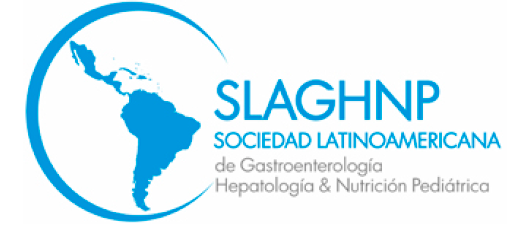 CONCURSO DE PROYECTOS DE INVESTIGACIÓN EN NUTRICIÓN PEDIÁTRICA PARA INVESTIGADORES JÓVENES DE LATINOAMÉRICA 2020TITULO DEL PROYECTO:Nº asignado :_____________                                                                    Puntaje: ___________________RESUMEN(300 palabras max)I. INVESTIGACIÓN PROPUESTADebe contener la exposición general del problema planteado e información relevante que motiva a plantear el proyecto, señalando los enfoques y procedimientos actualmente en uso referidos a la investigación y fundamentación teórica (revisión bibliográfica) de la propuesta (máximo 2 páginas, Times New Roman, tamaño 12).REFERENCIAS (máx. 15 referencias)II. PREGUNTA DE INVESTIGACIÓN CLÍNICA o HIPOTESIS (dependiendo o según el tema de la investigación escogida).III. OBJETIVOS DEL PROYECTOGENERALESPECIFICOSIV. SIGNIFICADO O RELEVANCIA DEL PROYECTO (Máximo 1 página,  Times New Roman, tamaño 12).V. METODOLOGÍA(Debe especificar claramente el diseño del estudio, etapas cuando corresponda, además de todo los detalles del protocolo de estudio. Máximo 2 páginas, letra Times New Roman, tamaño 12).Plan de trabajo Carta GANTT.VI. PRESUPUESTO ESTIMADO(Según lo referido en las bases del concurso).VII. COMITE DE ETICA (Todo proyecto que trabaje con humanos debe incluir esta sección). No es requisito que el proyecto tenga aprobación del CEI pero si de presentar los documentos pertinentes que se ingresarán a revisión en caso de ser aprobado el proyecto.    FORMULARIOS DE CONSENTIMIENTO Y ASENTIMIENTO SI CORRESPONDE    (en el caso de asentimiento, la edad corresponderá a la que el Comité de Etica local utilice)VIII. CURRICULUM VITAE DEL INVESTIGADOR PRINCIPAL (Formato resumido con especial referencia a la investigacion propuesta y a participacion en otros concursos de académicos).INVESTIGADORESNOMBRECategoríaFellow/EgresadoInstituciónPRINCIPALCOINVESTIGADOR 1COINVESTIGADOR 2COINVESTIGADOR 3